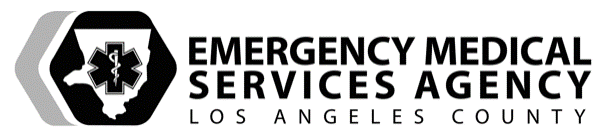 EMS Continuing Education Provider Program ReviewProvider:CEP #:  CEP #:  CEP #:  Review Date:   Review Date:   Review Date:   Review Date:   Review Date:   Review Period:Review Period:Number of courses reviewed:Number of courses reviewed:Number of courses reviewed:Number of courses reviewed:Number of courses reviewed:Number of courses reviewed:Survey Date:   Survey Date:   I.	Application (renewal - 60 days prior to expiration)I.	Application (renewal - 60 days prior to expiration)I.	Application (renewal - 60 days prior to expiration)I.	Application (renewal - 60 days prior to expiration)MetNot MetOtherOtherCommentsCommentsCommentsAction Itema.	Application Form a.	Application Form a.	Application Form a.	Application Form b.	Letter requesting EMS CE program or renewalb.	Letter requesting EMS CE program or renewalb.	Letter requesting EMS CE program or renewalb.	Letter requesting EMS CE program or renewalII.	Program Director – II.	Program Director – II.	Program Director – II.	Program Director – MetNot MetOtherOtherCommentsCommentsCommentsAction Itema.	Program Director applicationa.	Program Director applicationa.	Program Director applicationa.	Program Director applicationb.	CVb.	CVb.	CVb.	CVc.	Licenses/Certificationsc.	Licenses/Certificationsc.	Licenses/Certificationsc.	Licenses/Certificationsd.	Teaching methodologyd.	Teaching methodologyd.	Teaching methodologyd.	Teaching methodologye.	EMS Orientatione.	EMS Orientatione.	EMS Orientatione.	EMS Orientationf.	Meets requirementsf.	Meets requirementsf.	Meets requirementsf.	Meets requirementsIII.	Clinical Director – III.	Clinical Director – III.	Clinical Director – III.	Clinical Director – MetNot MetOtherOtherCommentsCommentsCommentsAction Itema.	Clinical Director applicationa.	Clinical Director applicationa.	Clinical Director applicationa.	Clinical Director applicationb.	CVb.	CVb.	CVb.	CVc.	Licenses/Certificationsc.	Licenses/Certificationsc.	Licenses/Certificationsc.	Licenses/Certificationsd.	Meets requirementsd.	Meets requirementsd.	Meets requirementsd.	Meets requirementsIV.	Advertisement/ScheduleMetNot MetOtherCommentsAction Itema.	Provider name as officially on fileb.	Headquarters address and phone numberc.	California EMS CE Provider # d.	CE hours to be awardede.	Date and timef.	Description of topic/course contentg.	Objectives or statement, “Objectives are available upon request”h.	Classification:	 Instructor Based	 Non-instructor Basedi.	Location of coursej.	Provider's policy on refundsV.	Attendance RecordMetNot MetOtherCommentsAction Itema.	Provider name, address, and phone as officially on fileb.	Program Director Signaturec.	California EMS CE Provider #d.	Course titlee.	Date of coursef.	Course location - address if different than HQg.	Instructorh.	CE hours awardedi.	Classification:	 Instructor Based	 Non-instructor Basedj.	Instructional Formatk.	Statement "This document must be retained for a period of four (4) years"l.	Classification of attendeem.	Participant first and last namen.	Participant Signatureo.	Participant State license/certification numberp.	Participant County accreditation/certification numberq.	Employer or participant addressr.	Columns for:	 Performance results	 Evaluation received	 Certification issuedVI.	Completion Certificate – MetNot MetOtherCommentsAction Itema.	Certificate tamper resistantb.	Provider name as officially on filec.	Provider headquarters address and phone numberd.	Course titlee.	Date(s) of coursef.	Classification:	 Instructor Based	 Non-instructor Basedg.	Name of participanth.	Participant’s state license/certification numberi.	Signature of Program Director (Clinical Director may be designated/approved if requested in a memo by the PD)j.	Statement, “This course has been approved for xx hours of CE by a California EMS CE Provider # ____”k.	Statement, "This document must be retained by the licensee for period of four (4) years"l.	Memo on program letterhead identifying EMS CE certificate tamper resistance method and procedure to issue duplicate EMS CE certificatem.	Memo on program letterhead identifying course completion tracking procedure if done electronically and procedure to document issuance of course completion certificates to individuals as required (available to a department/agency issuing EMS CE to their personnel)VII.	Self-Developed CourseMetNot MetOtherCommentsAction Itema.	Self-developed courseb.	Lesson Plan - title of course, description, goal, objectives (min of 2 objectives per course), lesson in outline format, date, CE hours approved, references, resources (materials/equipment), handouts, method of performance evaluation with passing criteriac.	Lesson (PowerPoint, Prezi, video, etc)d.	Handoutse.	Agenda (if program contains more than one topic or is 4 hours or more)f.	Method of performance evaluation with pasing criteria and answer keyg.	Course/Instructor Evaluation with minimum required factors identified in the application packeth.	Course is relevant to and enhances the medical practice of emergency care and is related to the knowledge/technical skills required for EMS personnelVII.	Needs AssessmentMetNot MetOtherCommentsAction Itema.	Educational needs assessmentb.	Supporting documents (documents used to gather data)IX.	Quality Improvement PlanMetNot MetOtherCommentsAction Itema.	Quality Improvement Plan which evaluates the effectiveness of the EMS CE program, courses offered, and emergency medical careX.	EMS Agency RequirementsMetNot MetOtherCommentsAction Itema.	Notified the EMS Agency of program or personnel changes within 30 days of changeb.	Copy of course advertisement/training schedule is provided to the EMS Agency at least 14 days prior to the beginning of each coursec.	Notification of cancellation or changes of scheduled courses provided to the EMS Agency prior to initial date of previously scheduled coursed.	Annual summaries submitted on time and completee.	Provided a minimum of 12 hours of EMS CE annuallyXI.	Record Keeping –   Courses ReviewedMetNot MetOtherCommentsAction Itema.	Lesson Plan - title of course, description, goal, objectives (min of 2 objectives per course), lesson in outline format, date, CE hours approved, references, resources (materials/equipment), handouts, method of performance evaluation with passing criteriab.	Lesson (PowerPoint, Prezi, video, etc)c.	Handoutsd.	CV or resume for each instructor and documentation demonstrating qualifications to teach topice.	Agenda (if program contains more than one topic or 4 hours or more)f.	Summaries or originals of student performance evaluation with criteria and answer keyg.	Summaries or originals of course/instructor evaluation with required factorsh.	Attendance Recordi.	Certificates issued within 30 daysj.	All records available upon requestk.	All records maintained appropriately for 4 yearsl.	Courses are relevant to and enhances the medical practice of emergency care and is related to the knowledge/technical skills required for EMS personnelm.	Courses integrate with department QI findings and the needs assessment submitted for program approvalRecord Keeping SummaryFindings:	Action Required:	EMS Agency Follow Up:	 Audit SummaryFindings:	Action Required:	EMS Agency Follow Up:	21n/a